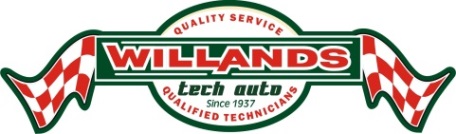 2040 Vista Drive Ferndale, WA 98248  360.384.1584Courtesy Car AgreementWillands Tech Auto (WTA) is furnishing the under signed customer with a courtesy car for the customers’ use while his/her vehicle is being repaired.  Customer represents and warrants that he/she is the only driver to operate the courtesy rental car, has a valid driver’s license and current policy of automobile liability, collision, and comprehensive insurance inforce at the time of using the courtesy rental and further represents and warrants that he/she borrows the vehicle.  WTA, relying and said warranty and representation, is not providing auto liability, collision, comprehensive and/ or medical insurance to the customer or any person operating, while using or otherwise occupying said vehicle. To the fullest extent permitted by law, the customer agrees to defend WTA, pay on behalf of, indemnify, and hold harmless WTA, its appointed owners, employees and volunteers and others working on behalf of WTA be reason of personal injury, including bodily injury or death and/or property damage, which arises out of or is in any way connected or associated the with the use of a courtesy rental car.Customer is at least 25 years of age and accepts full responsibility of any and all damages, parking tickets, and vehicle violation in regards to said vehicle regardless of fault.  Any payment due hereunder shall be due and payable, in full at the time the customer picks up his/her vehicle from repairs.  Customer is responsible to report any and all damages to the vehicle while in use.  Should it be necessary for WTA to retain an attorney to collect for any damage suffered by as a result of customers’ operation of the courtesy rental vehicle, customer agrees to pay all costs on collection, including attorney’s fees incurred by WTA.Willands Tech Auto asks that you have **NO PETS and DO NOT SMOKE** while using the courtesy rental car.  Customer accepts a $18.00 per day rental fees for vehicle and will present a FUEL RECIEPT showing the courtesy rental car has been topped off of fuel upon returning.  If tank is not full customer will be charged a $20.00 FUEL SURCHARGE.Do not engage in any race or any speed test, and please do not use the vehicle for towing, pushing, or hauling.  Keep the interior of the vehicle clean and free from garbage. Do not leave any valuables in the vehicle while in use.When dropping off the courtesy carDate _________________________ Rental car _____________________________________________Name of Insurance Company _____________________________________________________________Agents Name __________________________________________________________________________Customer Name _____________________________ Signature__________________________________When returning the courtesy car*I have returned the vehicle with a FULL tank of gas and free from damageSignature _________________________________  Date ______________________________________